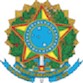 Ministério do TurismoSecretaria Especial da CulturaSecretaria Nacional de Economia Criativa e Diversidade CulturalACORDO DE COOPERAÇÃO FEDERATIVA QUE ENTRE SI FIRMAM A UNIÃO, POR INTERMÉDIO DO MINISTÉRIO DO TURISMO - SECRETARIA ESPECIAL DA CULTURA E O MUNICÍPIO DE XXX/UF, VISANDO AO DESENVOLVIMENTO DO SISTEMA NACIONAL DE CULTURA.A UNIÃO, por intermédio do MINISTÉRIO DO TURISMO - SECRETARIA ESPECIAL DA CULTURA, inscrito no CNPJ/MF sob o N.° 05.457.283/0002-08, situado na Esplanada dos Ministérios, Bloco "B", Brasília - Distrito Federal, neste ato representada pelo(a) Secretário (a) Nacional de Economia Criativa e Diversidade Cultural RAFAEL NOGUEIRA ALVES TAVARES DA SILVA residente em Brasília, carteira de identidade nº 4402300X, CPF/MF nº 323.548.298-92, nomeado pela Portaria no 108, de 7 de fevereiro de 2022, e conforme delegação de competência do Decreto no 10.359, de 20 de maio de 2020, e o MUNICÍPIO DE XXX/UF, CNPJ/MF sob o nº____, representado por (nome do (a) prefeito (a), Prefeito(a) Municipal, carteira de identidade nº ___, CPF nº _____, firmam o presente Acordo de Cooperação Federativa, que irá se reger pelas disposições do Art. 216-A da Constituição; da Lei no 8.666 de 21 de junho de 1993, no que couber; da Lei nº 8.313, de 23 de dezembro de 1991 e demais disposições legais pertinentes, no que couber, tendo como justas e acordadas as seguintes cláusulas e condições:CLÁUSULA PRIMEIRA - DO OBJETOO presente Acordo de Cooperação Federativa tem por objeto estabelecer as condições e orientar a instrumentalização necessária para o desenvolvimento do Sistema Nacional de Cultura – SNC com implementação coordenada e/ou conjunta de programas, projetos e ações, no âmbito da competência do Município.CLÁUSULA SEGUNDA - DO SISTEMA NACIONAL DE CULTURAO Sistema Nacional de Cultura (SNC) se constitui em um processo de articulação, gestão, informação, formação, fomento e promoção de políticas públicas de cultura com participação e controle da sociedade civil, envolvendo todos os entes federados. Tem como objetivo formular e implantar políticas públicas de cultura, democráticas e permanentes, pactuadas entre os entes da federação e a sociedade civil, promovendo o desenvolvimento – humano, social e econômico - com pleno exercício dos direitos culturais e amplo acesso a bens e a serviços culturais.Parágrafo Primeiro. Constitui a estrutura do SNC, nas respectivas esferas de governo, órgãos gestores da cultura, conselhos de política cultural, conferências de cultura, sistemas de financiamento à cultura, em especial, fundos de fomento à cultura, planos de cultura, sistemas setoriais de cultura, comissões. Constitui a estrutura do SNC, nas respectivas esferas de governo, órgãos gestores da cultura, conselhos de política cultural, conferências de cultura, sistemas de financiamento à cultura, em especial, fundos de fomento à cultura, planos de cultura, sistemas setoriais de cultura, comissões.Parágrafo Segundo. Os Órgãos Gestores devem apresentar periodicamente relatórios de gestão para avaliação nas instâncias de controle social do SNC.Parágrafo Terceiro. As diretrizes de gestão cultural serão definidas por meio das respectivas Conferências de Cultura e Conselhos de Política Cultural, compostos por, no mínimo, 50% de representantes da sociedade civil, eleitos democraticamente.CLÁUSULA TERCEIRA - DOS PRINCÍPIOS DO SNCO Sistema Nacional de Cultura - SNC rege-se pelos seguintes princípios:diversidade das expressões culturais;universalização do acesso aos bens e serviços culturais;fomento à produção, difusão e circulação de conhecimento e bens culturais;cooperação entre os entes federados, os agentes públicos e privados atuantes na área cultural;integração e interação na execução das políticas, programas, projetos e ações desenvolvidas;complementaridade nos papéis dos agentes culturais;transversalidade das políticas culturais;autonomia dos entes federados e das instituições da sociedade civil;transparência e compartilhamento das informações;democratização dos processos decisórios com participação e controle social;descentralização articulada e pactuada da gestão, dos recursos e das ações; eampliação progressiva dos recursos contidos nos orçamentos públicos para a cultura.CLÁUSULA QUARTA - DOS OBJETIVOS DO SNCO SNC, atendendo as diretrizes previstas no Plano Nacional de Cultura, tem por objetivos:Articular os entes federados visando o desenvolvimento de políticas, programas, projetos e ações conjuntas no campo da cultura.Estabelecer um processo democrático de participação na gestão das políticas e dos recursos públicos na área cultural;Promover a articulação e implementação de políticas públicas que promovam a interação da cultura com as demais áreas sociais, destacando seu papel estratégico no processo de desenvolvimento;Promover o intercâmbio entre os entes federados para a formação, capacitação e circulação de bens e serviços culturais, viabilizando a cooperação técnica entre estes;Criar instrumentos de gestão para acompanhamento e avaliação das políticas públicas de cultura desenvolvidas no âmbito do SNC;Estabelecer parcerias entre os setores público e privado, nas áreas de gestão e de promoção da cultura;CLÁUSULA QUINTA- DOS COMPROMISSOS PACTUADOSPara o alcance dos objetivos propostos, os partícipes, no âmbito de suas competências, comprometem-se a promover as condições institucionais voltadas para:Implantação dos Sistemas Setoriais de Cultura, com vistas à articulação e integração das diversas áreas da cultura brasileira, atendendo sempre os princípios de participação e controle social;Elaboração e efetivação dos planos de cultura nas respectivas esferas de competência;Realização de conferências de cultura no âmbito de suas competências, para fortalecimento do processo participativo de discussão de políticas públicas de cultura, conforme cláusula oitava deste Acordo de Cooperação;Fortalecimento, integração e otimização dos mecanismos de financiamento específicos para cultura, nas suas esferas administrativas;Criação, instalação, implementação e/ou fortalecimento de um processo participativo de formulação de políticas públicas de cultura, estimulando a criação de Fóruns, Colegiados e Conselhos de Política Cultural, que atuarão de forma integrada;Criação e implantação, ou manutenção de órgão específico de gestão da política cultural em sua esfera administrativa;Criação e implementação de comissões intergestores para operacionalização do Sistema Nacional de Cultura;Implantação e publicização do Sistema Nacional de Informações e Indicadores Culturais, conforme cláusula décima deste Acordo de Cooperação;Integração de programas e projetos de capacitação e aprimoramento de setores e instituições culturais específicos; eFomento ao fluxo de projetos em circuitos culturais.Parágrafo Único. Os resultados devem ser concretizados durante a vigência deste Acordo de Cooperação.CLÁUSULA SEXTA - DAS OBRIGAÇÕES DOS PARTÍCIPESSão obrigações dos partícipes:- AO MINISTÉRIO DO TURISMO - SECRETARIA ESPECIAL DA CULTURA - incumbe:Coordenar e desenvolver o Sistema Nacional de Cultura - SNC;Criar condições de natureza legal, administrativa, participativa e orçamentária para desenvolvimento do Sistema Nacional de Cultura;Apoiar a criação, a implementação e o desenvolvimento dos Sistemas Estaduais, Municipais e Distrital de Cultura;Elaborar, em conjunto com a sociedade, institucionalizar e implementar o Plano Nacional de Cultura;Manter ativo e fortalecer o Conselho Nacional de Política Cultural;Realizar, pelo menos a cada quatro anos, as Conferências Nacionais de Cultura;Apoiar a realização das conferências estaduais, municipais e distrital de Cultura;Criar e implementar a Comissão Intergestores Tripartite para operacionalização do Sistema Nacional de Cultura;Implantar e coordenar o Sistema Nacional de Informações e Indicadores Culturais;Criar e implementar o Programa Nacional de Formação na Área da Cultura e articular, em âmbito nacional, a formação de uma rede de instituições de formação na área da cultura;Criar o Sistema Nacional de Financiamento à Cultura, aprimorando, articulando e fortalecendo os diversos mecanismos de financiamento da cultura, em especial, o Fundo Nacional da Cultura, no âmbito da União;Compartilhar recursos para a execução de programas, projetos e ações culturais, no âmbito do SNC, nos termos da Portaria Interministerial MP/MF/CGU n° 507, de 24 de novembro de 2011;Acompanhar a execução de programas e projetos culturais, no âmbito do SNC;Fomentar e regulamentar a constituição de sistemas setoriais nacionais de cultura;Fomentar, no que couber, a integração/consorciamento de Estados e de Municípios para a promoção de metas culturais;Designar, formalmente, responsável pelo acompanhamento dos compromissos decorrentes do pactuado neste Acordo e em seus Planos de Trabalhos.- AO MUNICÍPIO incumbe:Criar, coordenar e desenvolver o Sistema Municipal de Cultura - SNC;Integrar-se ao Sistema Nacional de Cultura;Criar condições de natureza legal, administrativa, participativa e orçamentária para sua integração ao Sistema Nacional de Cultura;Integrar-se ao Sistema Estadual de Cultura;Apoiar a criação e implementação da Comissão Intergestores Bipartite para operacionalização do Sistema Estadual de Cultura;Elaborar, em conjunto com a sociedade, institucionalizar e implementar o Plano Municipal de Cultura;Criar e implantar ou reestruturar o Conselho Municipal de Política Cultural, garantindo o funcionamento e a composição de, no mínimo, 50% de representantes da Sociedade Civil, eleitos democraticamente;Fomentar a participação social por meio da criação de Fóruns Municipais de Cultura;Criar e implantar, manter ou reestruturar o Sistema Municipal de Financiamento à Cultura, em especial o Fundo Municipal de Cultura, garantindo recursos para o seu funcionamento;Realizar as Conferências Municipais de Cultura, previamente às Conferências Estaduais e Nacionais, seguindo o calendário estabelecido pelo Ministério do Turismo - Secretaria Especial da Cultura;Apoiar a realização e participar das Conferências Estaduais e Nacionais de Cultura;Compartilhar recursos para a execução de programas, de projetos e de ações culturais no âmbito do SNC;Compartilhar informações por meio do Sistema Nacional de Informações e Indicadores Culturais disponibilizado pela União;Apoiar e participar do Programa Estadual de Formação na Área da Cultura;Implantar e regulamentar as normas específicas locais dos sistemas setoriais de cultura;Promover a integração com outros Municípios, com o Estado e a União, para a promoção de metas culturais conjuntas, inclusive por meio de consórcios públicos;Designar, formalmente, responsável pelo acompanhamento dos compromissos decorrentes deste Acordo e de seus Planos de Trabalho.Parágrafo Primeiro. Os compromissos a serem desenvolvidos em decorrência deste Acordo de Cooperação, consideradas as obrigações de cada partícipe, serão detalhados em Plano de Trabalho, parte integrante deste instrumento, e do qual constará o rol de atividades, o cronograma de execução e metas a serem atingidas.Parágrafo Segundo. A elaboração dos Planos de Trabalho deverá ser realizada em comum Acordo entre as partes, a partir da publicação deste Acordo de Cooperação no Diário Oficial da União.Parágrafo Terceiro. O Plano de Trabalho deve ser executado em até dois anos, a partir da publicação deste Acordo de Cooperação no Diário Oficial da União.CLÁUSULA SÉTIMA - DA IMPLEMENTAÇÃO DE PROGRAMASA implementação coordenada e/ou conjunta de programas, projetos e ações, negociada entre as partes, será formalizada em instrumentos específicos, os quais serão parte integrante deste, independente de transcrição.CLÁUSULA OITAVA - DAS CONFERÊNCIASAs Conferências de Cultura deverão ser convocadas pelo Poder Executivo, no âmbito das respectivas esferas de atuação, com a finalidade de definir as diretrizes e prioridades dos planos de cultura.Parágrafo Único. O Ministério do Turismo - Secretaria Especial da Cultura coordenará e convocará as Conferências Nacionais de Cultura, a serem realizadas, pelo menos a cada quatro anos, definindo o período para realização das Conferências Municipais e Estaduais, que a antecederão.CLÁUSULA NONA - DOS CONSELHOSOs Conselhos de Política Cultural constituem espaços de pactuação de políticas públicas de cultura, devendo apresentar, pelo menos, as seguintes competências:Elaborar e aprovar os planos de cultura a partir das orientações aprovadas nas conferências, no âmbito das respectivas esferas de atuação;Acompanhar a execução dos respectivos planos de cultura;Apreciar e aprovar as diretrizes dos Fundos de Cultura no âmbito das respectivas esferas de competência;Fiscalizar a aplicação dos recursos recebidos em decorrência das transferências entre os entes da federação;Acompanhar o cumprimento das diretrizes e instrumentos de financiamento da cultura.Parágrafo Único. Os Conselhos de Política Cultural terão caráter deliberativo e consultivo e serão compostos por, no mínimo, 50% de representantes da sociedade civil, eleitos democraticamente.CLÁUSULA DÉCIMA - DO SISTEMA NACIONAL DE INFORMAÇÕES E INDICADORES CULTURAISO Sistema Nacional de Informações e Indicadores Culturais será constituído de bancos de dados, disponibilizados ao público, referentes a bens, aos serviços, à infraestrutura, aos investimentos, à produção, ao acesso, ao consumo, aos agentes, aos programas, às instituições, à gestão cultural, entre outras.Parágrafo Primeiro. Caberá ao Ministério do Turismo - Secretaria Especial da Cultura desenvolver, implantar e manter o Sistema Nacional de Informações e Indicadores Culturais, responsabilizando-se pelo gerenciamento do sistema informatizado e pela publicização das informações.Parágrafo Segundo. Caberá ao Município designar responsável pela alimentação das informações no Sistema Nacional de Informações e Indicadores Culturais, conforme orientação do Ministério do Turismo - Secretaria Especial da Cultura .CLÁUSULA DÉCIMA PRIMEIRA - DO ACOMPANHAMENTOCada partícipe designará pessoa ou órgão responsável para o acompanhamento deste Acordo de Cooperação, o qual terá incumbência de dar cumprimento às obrigações pactuadas, detalhadas em metas descritas no Plano de Trabalho e encaminhamento dos assuntos pertinentes.Parágrafo Único. O Município encaminhará ao Ministério do Turismo - Secretaria Especial da Cultura , no prazo de 30 dias após a publicação do instrumento, a indicação do responsável, preferencialmente o dirigente do órgão específico de gestão da política cultural no âmbito municipal, que será responsável por:Desenvolver os compromissos pactuados no Plano de Trabalho para alcance dos objetivos do Sistema Nacional de Cultura;Atuar na interlocução com o Governo Federal e demais entes da Federação no sentido de desenvolver o Sistema Nacional de Cultura;Coordenar o processo de realização das conferências municipais de cultura;Fornecer e atualizar as informações solicitadas para o Sistema Nacional de Informações e Indicadores Culturais;Participar das atividades e ações executadas pelo Ministério do Turismo - Secretaria Especial da Cultura, relativas ao Sistema Nacional de Cultura, quando for solicitado.CLÁUSULA DÉCIMA SEGUNDA - DA DIVULGAÇÃOOs partícipes deverão dar, de forma pública e impessoal, ampla divulgação das ações e dos resultados alcançados em decorrência deste Acordo de Cooperação, de modo a manter a sociedade informada e integrada ao Sistema Nacional de Cultura.Parágrafo Único. Utilizar e respeitar os padrões de identidade visual do SNC, de programas, de projetos e de ações desenvolvidas em conjunto, aplicando as regras vigentes durante os períodos eleitorais.CLÁUSULA DÉCIMA TERCEIRA - DA VIGÊNCIA E MODIFICAÇÃOO prazo de vigência do presente Acordo de Cooperação é por tempo indeterminado, iniciando-se a partir da data de sua celebração, podendo sua redação ser alterada a qualquer tempo mediante termos aditivos.Parágrafo Primeiro. Eventuais dúvidas ou controvérsias decorrentes da aplicação deste Acordo ou de seus anexos deverão ser dirimidas entre as partes.CLÁUSULA DÉCIMA QUARTA - DA RESCISÃOO presente instrumento poderá ser denunciado ou rescindido pelos partícipes a qualquer momento, ficando as partes responsáveis pelas obrigações assumidas durante o tempo de vigência.CLÁUSULA DÉCIMA QUINTA - DO FOROO Foro para dirimir litígios na execução deste Acordo de Cooperação é o da Justiça Federal, Seção de Brasília, Distrito Federal.E por estarem de pleno Acordo, firmam o presente Acordo de Cooperação em duas vias de igual teor e forma, perante as testemunhas abaixo qualificadas:Brasília - DF,      de	de 20     .RAFAEL NOGUEIRA ALVES TAVARES DA SILVASecretário(a) Nacional da Economia Criativa e Diversidade Cultural Secretaria Especial da Cultura Ministério do TurismoNOME PREFEITO (A)Prefeito(a) do Município de XXX/UFTestemunhas:Nome: RG:Nome:RG: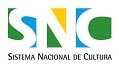 Solicitação de Integração ao Sistema Nacional de CulturaPrefeituraMunicípio:	CNPJ:CEP:	Logradouro: Complemento:	Bairro: Telefone Institucional: Informações do(a) Prefeito(a)CPF:	Nome Completo: RG:	Órgão Expeditor: Email Institucional: Informações do(a) Gestor(a) de CulturaCPF: Nome Completo: RG: Órgão Expeditor: UF: Cargo: Instituição: Primeira InstituiçãoEmail Institucional: Telefone Institucional:Informações do(a) Cadastrador(a)CPF: Nome Completo: Email: *Cadastrador é quem insere as informações na Plataforma de Integração e Monitoramento do SNC, devendo assegurar a confiabilidade dos dados e arquivos apresentados.Declaração de Responsabilidade do Governador(a) ou Prefeito(a)Solicito a integração deste estado ou município ao Sistema Nacional de Cultura, por meio da assinatura do Acordo de Cooperação Federativa. Ressalto que estou ciente de que esta solicitação deve ser acompanhada dos documentos básicos sem os quais a análise e a tramitação do processo ficarão prejudicadas. Responsabilizo-me, pela veracidade das informações e pelos documentos apresentados, e que estou ciente de que qualquer inexatidão dos itens informados poderá sujeitar-me às penalidades previstas no artigo 299 do Código Penal Brasileiro, sem prejuízo de outras medidas administrativas cabíveis.AutorizaçãoAutorizo a divulgação das informações de interesse público contidas na Plataforma do Sistema Nacional de Cultura, observada a Lei Geral de Proteção de Dados Pessoais (Lei nº 13.709, de 14 de agosto de 2018) e a Lei de Acesso à Informação (Lei nº 12.527, de 18 de novembro de 2011).Nome do PrefeitoPrefeito (a) do Município de XX/UF